                   Муниципальное бюджетное общеобразовательное учреждение                                       «Средняя   общеобразовательная казачья школа села Знаменка»                                        Нерчинский район,   Забайкальский край                            Проверочная  работа   к уроку                          «Искусства»  в 9 классе    по теме:            «Специфика изображений в полиграфии»   по программе Г.П Сергеевой, И. Э. Кашековой, Е.Д. Критской                                                                    Учитель музыки и  искусства-                                                                                           Трушина Светлана Юрьевна1. Перечислите, кто создает полиграфические издания? _______________________________________________________________________________________________________________________________________________________2. Назовите  известных художников-иллюстраторов. _________________________________________________________________________________________________________________________________________________3. Кто автор иллюстрации «Путешествие Гулливера»?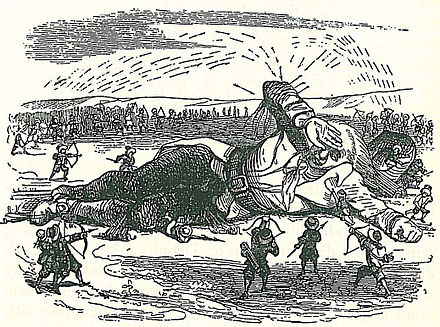 А) М.ВрубельБ) Ж. Гранвиль В) В. Фаворский4. Кто является иллюстратором сказок?А) Г.Доре       Б) А.Бенуа      В) И.Билибин5. Назови автора музыкальных иллюстраций к повести А.С.Пушкина «Метель».     А) Г.В.Свиридов   Б) А.И.Хачатурян     В) К.Караев6. Кому принадлежат данные иллюстрации?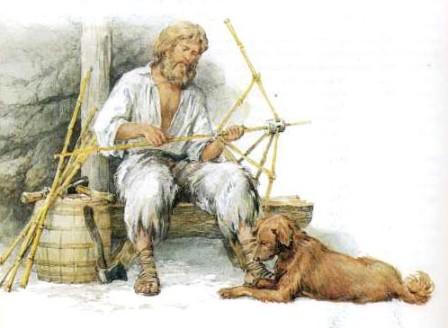 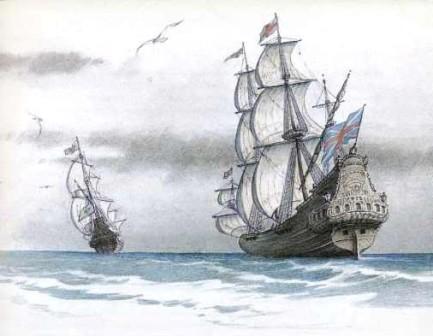 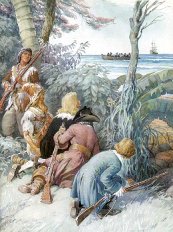 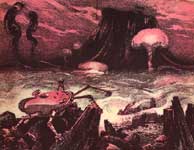 7. Автор иллюстрация к поэме Демон 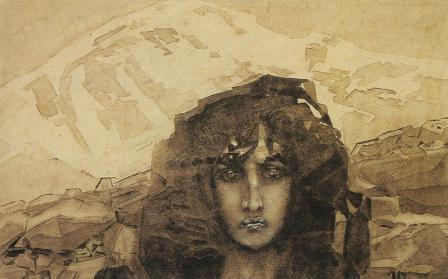 Ключи:1) художник, редактор, писатель, дизайнер, корректор, компьютерщики2) Бенуа Александр Николаевич, Билибин Иван Яковлевич, Михаил Врубель, Доре Поль Гюстав, Фаворский Владимир Андреевич, Кузьмин Николай Васильевич, Жан Гранвиль, Ильинский Игорь Александрович3) Б		4) В		5) А		6) Игорь Александрович Ильинский7) Михаил Врубель Критерий оценивания:Выполнены задания на   7   вопросов- оценка «5»Выполнены задания на   5,6   вопросов- оценка «4»Выполнены задания на   4   вопроса - оценка «3»Источник:Искусство,  8-9 классы: учеб. для общеобразоват. организаций / Г.П. Сергеева, И.Э Кашекова, Е. Д. Критская, - 8-е изд,- М.: Просвещение, 2017.